КОРОНАВИРУС «ГОРЯЧАЯ ЛИНИЯ»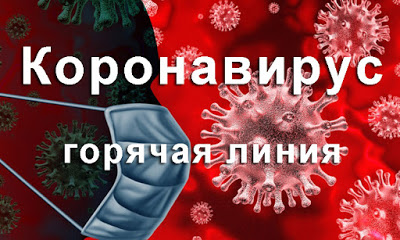 Телефон горячей линии 8-84231-2-19-37, (8-84231)-2-21-52 для граждан, вернувшихся с территорий, где зарегистрированы случаи новой коронавирусной инфекции (2019-nCoV), в целях передачи сведений о месте, датах их пребывания и возвращения, контактной информации. 